 BRG Klagenfurt-Viktring 		                       Schuljahr:2022/23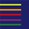 ThemenpoolMündliche ReifeprüfungFach: GSPBKlasse: WPGWochenstunden: 4Themenbereiche: 8  1Entwicklung der Menschenrechte  2Separationsbewegungen in der EU  3Staatstheorien von der Antike bis Rousseau  4Das politische System in Österreich  5Entstehung moderner Nationen und ihre Politik  6Krisenherde im 20. Jahrhundert  7Bewegungen, Ideologien und Herrschaftssysteme  8Kriegsverbrecherprozesse und ihre Rezeption